 SOS PRISÕES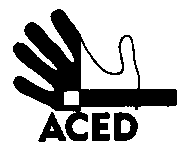 Ex.mos. SenhoresProvedor de Justiça; Inspecção-Geral dos Serviços de Justiça; Ministro da Justiça; C/cPresidente da República; Presidente da Assembleia da República; Presidente da Comissão de Assuntos Constitucionais, Direitos, Liberdades e Garantias da A.R.; Presidente da Comissão de Direitos Humanos da Ordem dos Advogados; Comissão Nacional para os Direitos HumanosLisboa, 24-04-2013N.Refª n.º 55/apd/13Assunto: provocação as reclusos na cadeia de Vale de Judeus (cont)Conforme ofício anterior, a situação é de explosão eminente. Confrontados com as provocações, os presos trabalhadores de Vale de Judeus recusaram ir trabalhar em tais condições. A chefia de guardas, através dos chefes Gameiro e Silva, chamaram à sua presença alguns dos presos para os ameaçar de perseguição no futuro. Ameaças de chamar o GISP, grupo conhecido por mal tratar presos a pedido das alegadas necessidades superiores, para espancar e fechar nas suas celas os reclusos terão sido postas a circular. ACED informa quem de direito do ocorrido. Pede uma inquirição sobre o sentido desta situação.A Direcção